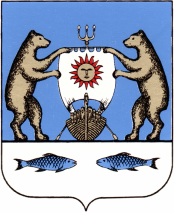 Российская ФедерацияНовгородская область Новгородский районАдминистрация Савинского сельского поселенияПОСТАНОВЛЕНИЕ от 02.03.2015г. № 80д. СавиноОб утверждении Положенияоб организации сбора, вывозабытовых отходов и мусорана территории Савинскогосельского поселенияВ соответствии с Федеральными законами от 6 октября 2003 г. N 131-ФЗ "Об общих принципах организации местного самоуправления в Российской Федерации", от 24.06.1998г.№ 89-ФЗ «Об отходах производства от 30.03.1999 года, № 52-ФЗ «О санитарно-эпидемиологическом благополучии населения», Уставом Савинского сельского поселения в целях поддержания надлежащего санитарного состояния, предотвращения возникновения стихийных свалок и своевременного вывоза бытового мусора от частных домовладений в Савинском сельском поселенииПОСТАНОВЛЯЮ:Утвердить прилагаемое Положение об организации сбора, вывоза бытовых отходов и мусора на территории Савинского сельского поселенияКонтроль за исполнением Постановления возложить на Администрацию Савинского сельского поселенияНастоящее постановление вступает в силу со дня подписания.Опубликовать настоящее постановление в газете «Звезда» и разместить на официальном сайте Администрации Савинского сельского поселения в информационно-телекоммуникационной сети «Интернет» по адресу: http://savinoadm.ru.Глава Савинскогосельского поселения                                                    А.В.СысоевУтверждено Постановлением Администрации Савинского сельского поселения от 02.03.2015г. № 80Положениеоб организации сбора, вывоза бытовых отходов и мусора на территории Савинского сельского  поселения1.    Общие положения1.1. Положение  об организации  сбора, вывоза бытовых отходов и
мусора на территории Савинского сельского поселения (далее - Положение) разработано в соответствии с Конституцией Российской Федерации, Федеральными законами Российской Федерации №89-ФЗ от 24.06.1998 «Об отходах производства и потребления», от 30.03.1999 года № 52-ФЗ «О санитарно-эпидемиологическом благополучии населения», от 10 января 2002 года № 7-ФЗ «Об охране окружающей среды», от 06 октября 2003 года № 131-ФЗ «Об общих принципах организации местного самоуправления в Российской Федерации», Постановлением Правительства Российской Федерации от 10.02.1997 №155 «Об утверждении правил предоставления услуг по вывозу твердых и жидких бытовых отходов», Санитарными правилами и нормами №45-128-4690-88,	 УставомСавинского сельского поселения Новгородского муниципального района (далее -  Савинское сельское поселение)        1.2. Настоящее Положение обязательно для исполнения организациями, предприятиями, учреждениями и объединениями независимо от их организационно-правовых форм, ведомственной принадлежности и форм собственности, а также гражданами, в собственности или пользовании которых находятся земельные участки, здания, жилые или не жилые помещения, сооружения, транспортные средства.1.3.   Организация   сбора   и   вывоза   бытовых   отходов   и   мусора   натерритории Савинского сельского поселения включает в себя:создание условий для развития рынка деятельности юридических лиц и индивидуальных предпринимателей по обращению с бытовыми и промышленными   отходами   на   территории    Савинского сельского поселения;организацию своевременного сбора и вывоза бытовых отходов и мусора; обеспечение контроля за соблюдением законодательства в части сбора ивывоза бытовых отходов и мусора на территории  Савинского сельского поселения.1.4.В целях улучшения социально- экономических условий жизни
поселения, поддержание или восстановление благоприятного состояния
окружающей природной среды, с учетом экологической безопасности
Администрация Савинского сельского поселения:взаимодействует со специализированными предприятиями по сбору и вывозу бытовых отходов, оказывающими услуги и выполняющими работы по договорам с потребителями;планирует, разрабатывает, финансирует материально - технические обеспечение в реализации местных программ;разрабатывает и утверждает нормативов накопления бытовых отходов;координирует деятельность физических лиц в сфере организации сбора и вывоза бытовых отходов и мусора на территории поселения;заключает муниципальный контракт со специализированными предприятиями по сбору и вывозу бытовых отходов и мусора на территории поселения;обеспечивает разработку и стабильное функционирование прогрессивных схем санитарной очистки поселения от отходов и мусора, предусматривающих их своевременное удаление;определяет порядок сбора отходов на территории поселения;предоставляет в установленном порядке необходимую информацию в области сбора и вывоза бытовых отходов;способствует в своей деятельности обеспечению и реализации государственной политики в вопросах по организации сбора и вывоза бытовых отходов и мусора;рассматривает жалобы, заявления, письма граждан по вопросам сбора и вывоза бытовых отходов и мусора на территории поселения;разрабатывает целевые программы, регулирующие отношения в сфере организации сбора и вывоза бытовых отходов и мусора на территории поселения;определяет основные направления охраны окружающей природной среды от воздействия отходов;осуществляет контроль за соблюдением организации сбора и вывоза бытовых    отходов    и    мусора   на   территории     Савинского сельского поселения;обеспечивает проведение среди населения широкой   разъяснительной   работы   по организации уборки территории.запрашивает и получает в установленном законом порядке сведения, необходимые для решения вопросов по сбору и вывозу бытовых отходов и мусора на территории поселения.2. Основные понятия2.1.Бытовые отходы (также - отходы потребления) - остатки веществ, материалов, предметов, изделий, товаров (продукции или изделий), частично или полностью утративших свои первоначальные потребительские свойства для использования по прямому или косвенному назначению в результате физического или морального износа в процессах общественного или личного потребления (жизнедеятельности) использования или эксплуатации.2.2.Твердые бытовые отходы (ТБО) - пищевые отходы, бумага, картон, текстиль, кости, древесина, железо, стекло, кожа, резина, полимерные материалы, шлаки, навоз ЛПХ и прочие.2.3.Жидкие бытовые отходы - хозбытовые стоки, помои (грязные воды от стирки белья, мытья посуды, полов, тела, жидкие остатки пищи и т.п.).2.4.Крупногабаритные отходы быта - ветхие или пришедшие в негодность предметы и изделия длиной не менее 2,5 м. или с объемом более 0,75 мЗ (старая мебель, велосипеды, холодильники, стиральные машины, другая бытовая и офисная техника).2.5.Крупногабаритные отходы строительства и сноса - ветхие или пришедшие в негодность деревянные, металлические, железобетонные, бетонные, пластмассовые изделия длиной не менее 2,5 м. или объемом более 0,75 мЗ (сваи, балки, опоры, стойки, бревна, доски, перекрытия, рамы, ограждения, леса и др.).2.6.Отходы строительства и сноса — бой кирпича, шлакоблоков, кафеля, стекла; обрезь дерева, металла, пластмассы; остатки щебня, извести цемента, штукатурных смесей и бетонов; остатки и застывшие розливы битума, монтажной пены и пр.).2.7.Вторичное сырье - вторичные материальные ресурсы, для которых имеется реальная возможность и целесообразность использования в народном хозяйстве.2.8.Производители отходов - любое юридическое лицо, индивидуальный предприниматель, которые производят отходы, или если лица неизвестны, лицо, которое владеет данными отходами или на чьей территории они расположены.2.9.Сбор отходов — деятельность, связанная с изъятием отходов из мест их образования, для обеспечения последующих работ по обращению с отходами.2.10.Обращение с отходами - деятельность, в процессе которой образуются отходы, а также деятельность по сбору, использованию, обезвреживанию, транспортированию, размещению отходов.2.11.Сортировка отходов - разделение отходов согласно определенным критериям на качественно различающиеся составляющие.2.12.Размещение отходов - хранение и захоронение отходов.2.13.Хранение отходов - содержание отходов в объектах размещения отходов в целях их последующего захоронения, обезвреживания или использования.2.14.Захоронение отходов — размещение отходов в назначенном месте для хранения в течение неограниченного срока, исключающее опасное воздействие захороненных отходов на незащищенных людей и окружающую природную среду.2.15.Объекты размещения отходов - полигоны и другие сооружения, обустроенные и эксплуатируемые в соответствии с санитарными и экологическими требованиями, а также специально оборудованные места для хранения отходов на предприятиях в определенных количествах и на определенные сроки.2.16.Несанкционированные свалки - территории используемые, но не предназначенные для размещения на них отходов.Договор   на   вывоз   ТБО   (КГМ)   -   письменное   соглашение,
заключенное между заказчиком и специализированным предприятием, на вывоз ТБО (КГМ).Специализированная    организация    -    юридическое   лицо    или
индивидуальный  предприниматель,  имеющие  специально  оборудованный  транспорт,   соответствующий  санитарным  и  экологическим  требованиям, осуществляющие   деятельность   по   сбору   и   вывозу   отходов,   имеющие лицензию на данный вид деятельности.2.19. График вывоза ТБО - составная часть договора на вывоз ТБО (КГМ) с указанием места (адреса), объема и времени вывоза.3. Требования к производителям отходов3.1. Юридические лица и индивидуальные предприниматели, в результате деятельности которых образуются отходы (производители отходов), обязаны:соблюдать санитарные, экологические требования, установленные законодательством в области охраны окружающей среды и здоровья человека, а также требования настоящего Положения;устанавливать на собственных территориях и на территориях своих
филиалов, (структурных подразделений) соответствующие мусоросборники (контейнеры, сборники, мусорные урны), а также предусматривать места размещения и временного хранения других видов образующихся отходов, содержать их в исправном состоянии и надлежащем виде;обеспечивать раздельный сбор, безопасное хранение и передачу
вторичного сырья соответствующим специализированным организациям, не допускать смешивание вторсырья с другими видами отходов производства и потребления;проводить инструктаж и разъяснительную работу с работающим
персоналом    по     обращению    с    отходами,    назначать    ответственных должностных лиц за сбор, сортировку, безопасное хранение, своевременный вывоз и размещение отходов;не допускать сброс отходов в не предназначенные для этого места, в том числе в контейнеры,  установленные для населения;вести в установленном порядке учет образовавшихся, использованных, переданных другим лицам или полученных от других лиц, а также размещенных отходов, соблюдать нормы накопления и сроки удаления (вывоза) отходов;проводить мероприятия, направленные на предупреждение чрезвычайных ситуаций при обращении с отходами и принимать неотложные меры по их ликвидации;немедленно информировать администрацию поселения о случаях возникновения или угрозы аварий, связанных с обращением с отходами, которые наносят или могут нанести ущерб окружающей природной среде, здоровью или имуществу физических лиц либо имуществу юридических лиц.3.2. Граждане, в результате деятельности которых образуются бытовые отходы и мусор, обязаны:соблюдать требования настоящего Положения;организовывать на территории личного подсобного хозяйства места
размещения и временного хранения собственных отходов;осуществлять вывоз собственных отходов путем заключения договоров;не допускать складирование отходов на улицах, уличных проездах, в
палисадниках и иных зеленых зонах, а также на территориях, прилегающих к домам, садам, огородам, хозпостройкам и иным объектам;не допускать сброс отходов и мусора в не предназначенных для этого
местах,   в   том   числе   в   контейнеры,   установленные   на   территориях предприятий, организаций, учреждений и индивидуальных предпринимателей;не допускать переполнение своих выгребных ям и загрязнение территории жидкими отходами.4. Требования к обращению с отходами4.1.Сбор  и  вывоз  бытовых  отходов  и  мусора  из  жилых домов,
организаций   торговли   и   общественного   питания,   культуры,   детских   и
лечебных      заведений      осуществляется      силами      специализированной
организации.Складировать ТБО:при контейнерной системе удаления отходов - в контейнеры, расположенные в специально отведенных для этих целей местах;при без контейнерной системе удаления отходов - на придомовой территории, либо непосредственно в специализированный автотранспорт  в местах его остановок в установленное графиком время вывоза.Отходы предоставляются к перевозке упакованными в полиэтиленовые пакеты или другую тару весом не более 15 кг ( Руководство Р 2.2.2006-05 «Руководство по гигиенической оценке фактов рабочей среды и трудового процесса. Критерии и классификация условий труда», (утв. Роспотребнадзором 29 июля 2005 г.).Вывоз строительного мусора от ремонта производится силами лиц, осуществляющих ремонт, в специально отведенные для этого места.Запрещается складирование строительного мусора в местах временного хранения отходов.4.2. На   территории   общего   пользования   поселения   запрещается
сжигание отходов и мусора.Организация уборки территории поселения  осуществляется на
основании использования показателей нормативных объемов образования отходов у их производителей.В  случае, если производитель отходов, осуществляющий свою
бытовую и хозяйственную деятельность на земельном участке, в жилом или
нежилом помещении на основании договора аренды или иного соглашения с
собственником, не организовал сбор и вывоз и отходов самостоятельно,
обязанности  по   сбору,   вывозу  отходов  данного   производителя  отходов
возлагаются на собственника, вышеперечисленных объектов недвижимости,
ответственного за уборку территорий.4.5.Удаление   с   контейнерной   площадки   и   прилегающей   к   ней
территории   отходов,   высыпавшихся   при   выгрузке   из   контейнеров   в
мусоровозный       транспорт,       производят       работники       организации,
осуществляющей вывоз отходов.4.6.Вывоз отходов должен осуществляться способами, исключающими
возможность   их   потери   при   перевозке,   создания   аварийной   ситуации,
причинения    транспортируемыми   отходами    вреда   здоровью   людей    и
окружающей среде.Вывоз опасных отходов осуществляется организациями, имеющими лицензию, в соответствии с требованиями законодательства Российской Федерации.4.7.Жидкие нечистоты вывозятся по договорам или разовым заявкам
организациями, имеющими специальный транспорт.Домовладельцы обязаны обеспечить подъезды непосредственно к
мусоросборникам и выгребным ямам. В  случае отсутствия возможности
подъезда к мусоросборникам последние доставляются силами и средствами
домовладельцев к месту их погрузки.Мусор вывозится систематически, по мере накопления, но не реже
одного раза в три дня, а в периоды года с температурой выше 14 градусов -
ежедневно.Любые операционные действия физических, юридических лиц и
индивидуальных предпринимателей, связанные со сбором и дальнейшим
обращением с отходами, не должны приводить к загрязнению, засорению
или      захламлению      собственных      территорий,      территорий      других
хозяйствующих  субъектов  и  территорий  общего  пользования  бытовыми
отходами и мусором, включая зеленые зоны и другие компоненты природной
среды.Вводимые в эксплуатацию здания, строения, сооружения и иные
объекты должны быть оснащены техническими средствами и технологиями
безопасного размещения и временного хранения бытовых отходов и мусора
при отсутствии которых, ввод в эксплуатацию законченных строительством
или реконструкцией объектов не допускается.Запрещается сброс отходов на почву, в недра, в поверхностные и
подземные водные объекты, на водосборные площади и в другие специально
для  этого  не  предназначенные  места,  а также  захоронение  отходов  на
территориях      населенных      пунктов,      лесопарковых,      рекреационных,
водоохранных  зон  и  прибрежных  полос, в  местах  залегания  полезных
ископаемых и ведения горных работ.5. Требования к сбору и вывозу твердых бытовых отходов и мусора5.1. Места размещения контейнеров в жилищном фонде, а также на территориях коммерческих структур и социально-бюджетной сферы, должны согласовываться с администрацией поселения.5.2. Установка и обслуживание контейнеров в жилых секторах поселения осуществляется специализированной организацией. Определение числа устанавливаемых контейнеров осуществляется с учетом численности населения, пользующегося услугами специализированной организацией по вывозу и обезвреживанию отходов, норм накопления отходов и периодичности их очистки. Расчетный объем контейнеров должен соответствовать фактическому накоплению отходов в периоды наибольшего их образования.5.3. В качестве временной меры при отсутствии контейнеров и до момента их установки, специализированная организация обеспечивает поквартальный сбор твердых бытовых отходов от населения непосредственно в мусоровозы в соответствии с разработанным и утвержденным графиком удаления (вывоза) отходов и маршрутом движения мусоровозов по территории поселения. В этом случае граждане должны вопределенное время выносить свои отходы, собранные в малые металлические емкости (ведра, бачки) либо в мешки, к месту остановки мусоровоза.5.4.Право   пользования   коммунальными   контейнерами   и   (или)
мусоровозами, приобретается гражданами на основании договора на вывоз и
размещение твердых бытовых отходов, заключенного с специализированной
организацией.Граждане, не имеющие такого договора, обязаны обеспечить безопасное размещение и временное хранение своих отходов непосредственно на собственной территории личного подсобного хозяйства в герметичных сборниках, емкостях и иных накопителях, исключающих просыпку и разнос отходов по территории и за её пределы, с соблюдением норм природоохранного законодательства.Юридические    лица    и    индивидуальные    предприниматели
обеспечивают обустройство контейнерных площадок на своих территориях,
приобретение и установку контейнеров, в том числе на территориях своих
филиалов,    в    количестве    соответствующем    нормам    накопления    ТБО,
определенных у них в проектах нормативов образования отходов и лимитов
на их размещение за счет собственных средств.При    эксплуатации    здания    двумя    и    более    различными
организациями рекомендуется оборудовать общую контейнерную площадку
для   установки   контейнеров,   стоящих   на   балансе   этих   организаций.
Собственник здания и земельного участка, на котором оно расположено,
обязан определить границы прилегающих к зданию территорий и закрепить
их   за  данными   организациями   для   обеспечения   регулярной   уборки   и
надлежащего их содержания.При хранении отходов в контейнерах должна быть исключена
возможность их загнивания, разложения, тления и возгорания.Золошлаковые  отходы  от местных систем  печного  отопления
должны быть выдержаны до полного их остывания в топочных отсеках, в
ведрах,    иных    металлических    емкостях,    после    чего    допускается    их
складирование в контейнеры.Размещение золы и (или) шлака на уличных и других участках общего пользования, запрещается.5.9. Запрещается переполнять контейнеры и загрязнять контейнерные
площадки отходами, выливать в контейнеры жидкие отходы и помои, а также
сжигать отходы в контейнерах и других мусоросборниках.5.10. Отходы растениеводства из садово-огородных участков (ботва
овощных культур и пр.) в случае если они не используются для изготовления
компоста, должны собираться в кучи и до срока вывоза, храниться в местах
их образования либо в подходящих емкостях (сборниках), предусмотренных
в пределах занимаемого земельного участка.5.11. Опавшая листва, сорная трава, смет с территорий, а также ветки
деревьев  и  кустарников,  собираемые  в  кучи  при  проведении  массовых
мероприятий по уборке и благоустройству территории сельского поселения,подлежат немедленному сбору и вывозу с мест их накопления для предотвращения разноса мусора. Размещение собранного мусора в контейнеры не допускается.Руководители предприятий, организаций, учреждений и индивидуальные предприниматели обязаны заблаговременно решить транспортный вопрос по удалению мусорных образований с убираемых территорий.Организация работ по ликвидации мусорных куч с территорий жилого сектора (с улиц, уличных проездов, переулков, площадей и пр.) обеспечивается управляющими компаниями поселения.5.12. Мусор от ремонта или перепланировки помещений (квартир) в
жилых    многоэтажных    и    общественных    зданиях    (остатки    цемента,
штукатурки, дерева; обрывки обоев, линолеума; бой кафеля, стекла, стружка,
древесная и иная пыль и т.п.) должен ежедневно собираться в подходящую
тару   (мешки,   коробки   и   т.п.)   и   до   момента   его   вывоза  храниться   в
ремонтируемых   помещениях.   Вынос   мусора   на   балконы,   лестничные
площадки, в подвалы, на прилегающие к зданиям территории и в контейнеры
запрещается.5.13. Вывоз   твердых   бытовых   отходов   и   мусора   (далее   ТБО)   с
территории поселения, а также с мест несанкционированного их размещения,
осуществляется на специальное место размещения отходов.Предприятия могут вывозить свои отходы на собственные объекты
размещения   отходов,   устройство   которых   соответствует   санитарным   и
экологическим   требованиям.   В   случае   несоответствия,   данные   объекты
должны быть ликвидированы, а нарушенные участки рекультивированы за
счет собственных средств этих предприятий в соответствии с действующим
законодательством.Кузова и (или) прицепы транспортных средств, используемых для
перевозки ТБО, независимо от их принадлежности, должны быть полностью
закрыты пологом либо металлической сеткой с мелкими ячейками с целью
предотвращения разноса отходов (мусора) ветровым напором во время их
транспортировки   за   исключением   бункерных   мусоровозов,   специально предназначенных для перевозки ТБО.Разгрузка ТБО должна осуществляться только на рабочих картах
городских    свалок.    Сброс    отходов    на    прилегающих    территориях    и
подъездных к свалкам путях, а также в других, не предназначенных для этого
местах, запрещается.6. Порядок вывоза отходов6.1. Вывоз отходов осуществляется специализированными предприятиями или индивидуальными предпринимателями, в соответствии с действующим законодательством.6.2. При осуществлении вывоза отходов их собственниками, водители транспортных средств должны иметь талоны на размещение отходов, которые реализуются специализированным предприятием по утилизации отходов. Объем перевозимых отходов должен соответствовать объему, указанному в талонах.6.3.Услуги по вывозу бытовых отходов и мусора от жилищ, отходов потребления от объектов производственного и общественного назначения, мелкорозничной торговли, культурно-бытовых, торговых организаций к объектам размещения, переработки и обезвреживания отходов предоставляются на основании прямых договоров.6.4. Перевозка бытовых отходов и мусора по территории поселения должна осуществляться специализированным автотранспортом (мусоровозами).6.5. Вывоз отходов от индивидуальных жилых домов (коттеджей), гаражных и дачных кооперативов осуществляется по договорам, заключенным владельцами этих домов, ответственными представителями гаражных и дачных кооперативов со специализированной организацией, оказывающей услуги по вывозу мусора.Допускается самовывоз неутилизируемых отходов, в том числе строительного и другого мусора 5 класса опасности, на объект размещения отходов по разовым договорам (талонам).7. Порядок заключения договоров на вывоз бытовых отходов7.1. Предприятиям    всех    форм    собственности,    осуществляющим
деятельность  по   обращению   с   отходами,   при  заключении  договоров   с
потребителями необходимо руководствоваться утвержденными нормативами
накопления бытовых отходов.7.2. Граждане, индивидуальные предприниматели, юридические лица
обязаны:заключать договоры на сбор, хранение, вывоз и размещение (утилизацию) отходов со специализированными предприятиями;своевременно осуществлять оплату за услуги по сбору, хранению,
вывозу и размещению (утилизации) отходов;соблюдать  действующее  законодательство  в  сфере  обращения  с
отходами.7.3. Все  садоводческие общества, товарищества, гаражные кооперативы, общества индивидуальной застройки и иные коллективные
организации обязаны организовать сбор и вывоз отходов на закрепленной
территории    путем    заключения    договоров    со     специализированными
предприятиями или индивидуальными предпринимателями.8. Учет и нормирование отходов8.1. При   вывозе   отходов   собственниками   (по   талонной   системе),
хозяйствующие    субъекты    обязаны    в    соответствии    с    действующим
законодательством   разработать   и   утвердить   нормативы   образования   и
размещения отходов производства и потребления, ежеквартально проходить
согласование количества вывезенных отходов и приобретенных талонов в
специализированной организации,  осуществляющей прием и размещение
отходов.8.2. Предприятия,    организации    и    граждане,    осуществляющие
ремонтно-строительные     работы,     в     договоре     на     оказание     услуг
предусматривают расходы на вывоз строительных отходов и осуществляют
их вывоз только на специализированные места (полигоны) для утилизации
отходов при наличии талонов на размещение.9. Финансовое обеспечение9.1. Финансирование расходов по организации сбора, хранения, вывоза и размещения (утилизации) бытовых отходов осуществляется за счет собственников отходов. Финансирование расходов по организации сбора, хранения, вывоза и размещения (утилизации) бытовых отходов, собственником которых является муниципальное образованиеСавинское сельское поселение, осуществляется за счет средствместного бюджета.10. Ответственность юридических и физических лиц за нарушениеПоложения10.1. Ответственность за содержание, чистоту, сбор и своевременный
вывоз отходов возлагается соответственно:с   территории   индивидуальных  жилых  домов -  на   собственников
индивидуальных жилых домов,с территории, находящейся в пользовании хозяйствующих субъектов -  на руководителей хозяйствующих субъектов.10.2. В случае заключения договоров на вывоз и размещение мусора и
ТБО,   ответственность   за   вывоз   отходов   с   контейнерных   площадок   и
территорий сельского поселения несут специализированные организации,
осуществляющие эту деятельность по договору10.3. Нарушение сбора и вывоза бытовых отходов,  определенного
настоящим    Положением    влечет    ответственность    в    соответствии    с
действующим законодательством.